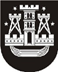 KLAIPĖDOS MIESTO SAVIVALDYBĖS TARYBASPRENDIMASDĖL gyvenamųjų teritorijų tarp Tilžės g., Baltikalnio g., gluosnių g., kitų detaliai suplanuotų teritorijų ir kooperacijos g., klaipėdoje, detaliojo plano KONCEPCIJOS PATVIRTINIMo2015 m. gegužės 28 d. Nr. T2-116KlaipėdaVadovaudamasi Lietuvos Respublikos vietos savivaldos įstatymo 16 straipsnio 4 dalimi, Lietuvos Respublikos teritorijų planavimo įstatymo pakeitimo įstatymo 3 straipsnio 1 dalimi ir atsižvelgdama į UAB „Urbanistika“ prašymą, Klaipėdos miesto savivaldybės taryba nusprendžia:1. Patvirtinti gyvenamųjų teritorijų tarp Tilžės g., Baltikalnio g., Gluosnių g., kitų detaliai suplanuotų teritorijų ir Kooperacijos g., Klaipėdoje, detaliojo plano koncepciją (pridedama – brėžinys ir aiškinamasis raštas).2. Skelbti šį sprendimą Klaipėdos miesto savivaldybės interneto svetainėje.Šis sprendimas gali būti skundžiamas ikiteismine tvarka Valstybinei teritorijų planavimo ir statybos inspekcijai prie Aplinkos ministerijos.Savivaldybės merasVytautas Grubliauskas